MENINGKATKAN KEMAMPUAN BERHITUNG MENGGUNAKAN MEDIA PERMAINAN ULAR TANGGA PADA KELOMPOK B DI RA MIFTAHUL ‘ULUUMPuput Oktavia Ruslan1, Tati Hayati2, Lenny Nuraeni, M.Pd31  Program Studi PG-PAUD, IKIP Siliwangi2  Program Studi PG-PAUD, IKIP Siliwangi3  Program Studi PG-PAUD, IKIP Siliwangi1puputjamhur@gmail.com, 2tati.hayati1986@gmail.com, 3lennynuraeni86@gmail.comAbstractThe research was distributed by still lack of ability in arithmetic, children are still not familiar with the summation, grouping of numbers, pair number with symbol number, as well as counting the images correctly, it's all because the teacher is still teaching using the student worksheet and the Board, so that the teachers be creative and innovative. This research aims to improve the ability of counting using media ladder snake game in Group B at the Miftahul RA ' Uluum Kec. Arcamanik Bandung. This research is research conducted in class action twice cycle research. The subject of the study amounted to 13 people, 7 men and 6 women. The results showed that there is an increased ability of learning counting children in cycle II. Thus it can be concluded that there is an increase in arithmetic using media ladder snake game in Group B at the Miftahul RA ' Uluum Kec. Arcamanik, Bandung CityKeywords: counting, media, snake and ledder game, early childhoodAbstrakPenelitian ini dilatar belakangi oleh masih kurangnya kemampuan anak dalam berhitung, anak masih belum memahami dengan konsep penjumlahan, pengelompokkan angka, memasangkan jumlah benda dengan lambang bilangannya, serta menghitung gambar secara benar, ini semua disebabkan karena guru masih mengajar menggunakan lembar kerja siswa (LKS) dan papan tulis, sehingga guru menjadi tidak kreatif dan inovatif. Penelitian ini bertujuan untuk meningkatkan kemampuan berhitung menggunakan media permainan ular tangga pada kelompok B di RA Miftahul ‘Uluum Kec. Arcamanik Kota Bandung. Penelitian ini adalah penelitian tindakan kelas yang dilakukan dalam dua kali siklus penelitian. Subjek penelitian berjumlah 13 orang, 7 laki-laki dan 6 perempuan. Hasil penelitian menunjukkan bahwa terdapat peningkatan kemampuan belajar berhitung anak pada siklus ke II. Dengan demikian maka dapat disimpulkan bahwa terdapat peningkatan kemampuan berhitung menggunakan media permainan ular tangga pada kelompok B di RA Miftahul ‘Uluum Kec. Arcamanik Kota BandungKata Kunci: berhitung, media, permainan ular tangga, anak usia dini.I. PENDAHULUANPAUD adalah suatu tahap pendidikan sebelum anak masuk ke jenjang sekolah dasar, dimana didalamnya ada upaya membangun yang dilakukan bagi anak mulai dari lahir sampai dengan usia 6 tahun, hal ini biasanya dilakukan dengan cara merangsang kesiapan anak dalam memasuki jenjang pendidikan selanjutnya dan untuk membantu perkembangan serta pertumbuhan baik jasmani maupun rohani anak. Berdasarkan Peraturan Menteri Pendidikan dan Kebudayaan Republik Indonesia No. 137 tahun 2014 tentang Standar Nasional Pendidikan Anak Usia ini Pasal 13 menyatakan : Pelaksanaan pembelajaran dilakukan melalui bermain secara interaktif, inspiratif, menyenangkan, kontekstual dan berpusat pada anak untuk berpartisipasi aktif serta memberikan keleluasaan bagi prakarsa, kreativitas, dan kemandirian sesuai dengan bakat, minat, dan perkembangan fisik serta sikologis anak.Pada saat usia anak 0-6 tahun atau biasa dikatakan masa golden age, karena pada waktu ini anak mengalami kemajuan dalam berbagai aspek, anak berkembang tidak secara serentak tapi bertahap sesuai usianya, dimana terjadi kematangan pada fungsi psikis baik secara bahasa, sosial, intelektual, dan emosi yang siap menanggapi rangsangan yang diberikan oleh lingkungan sekitarnya maupun fungsi fisiknya, pada waktu ini pula anak sangat berpotensi menerima segala hal yang dimiliki secara optimal.Anak usia dini memiliki karakteristik yang berbeda dengan orang dewasa, karena anak usia dini tumbuh dan berkembang dengan banyak cara dan berbeda. (Nuraeni, 2015).Aspek perkembangan yang akan diteliti yaitu aspek kognitif. Salah satu aspek dalam perkembangan kognitif adalah pengembangan pembelajaran berhitung yang tergolong kecerdasan matematis/logis. Usia dini adalah masa yang mudah untuk mempelajari tentang berhitung, karena berhitung adalah ilmu tentang konsep bilangan dan merupakan bagian dari matematika, serta sering ditemui dan dibutuhkan dalam kehidupan sehari-hari.Didalam kehidupan sehari-hari kita sering menjumpai penggunaan angka dan bilangan, karena belajar berhitung tidak selalu harus didalam kelas, diluar kelaspun anak-anak dapat berhitung. Kemampuan berhitung permulaan pada anak usia dini dapat dilihat dari kecakapan anak dalam melihat, membedakan, meramalkan, memisahkan dan mengenal konsep angka, selain itu berhitung mampu meningkatkan kecakapan anak dalam memecahkan masalah, maupun kemampuan mengukur, atau memperkirakan mengetahui serta membedakan konsep.Maka sangatlah penting untuk dikenalkan dengan cara “belajar sambil bermain, bermain seraya belajar” Proses pembelajaran PAUD dilakukan dengan cara bermain, yang didalam bermain itu ada pembelajarannya, tempat bersosialisasi dengan lingkungan,tempat untuk mengekspresikan perasaannya serta berkreasi dibawah bimbingan dan asuhan guru serta orang tua.Upaya-upaya pengembangan AUD hendaklah dilakukan dengan menyenangkan, anak dapat bermain dengan gembira tetapi dalam bermainnya anak mendapatkan pelajaran, karena dengan bermain dapat membuat anak menjadi senang dan gembira. Melalui bermain anak memdapatkan keleluasaan untuk mengekspesikan dirinya, mendapatkan sesuatu yang baru, bereksplorasi, dan berkreasi sesuai keinginan anak.serta anak dapat mengenal dirinya sendiri serta lingkungan tempat dia berada. Bermain adalah aktivitas yang sangat disenangi anak, permainan dapat merangsang fungsi visual dan audio serta anak dapat mengerti lebih baik lagi, selain itu anak juga dapat memahami setiap materi dari guru.Dengan semakin berkembangnya kemajuan jaman dan mudahnya para orang tua untuk mengakses dan mencari informasi tentang AUD, maka para orang tua jadi lebih mengerti tentang PAUD, yang mengakibatkan orang tua akan lebih cermat dalam memilih sekolah untuk anak-anaknya. Permintaan masyarakat yang meningkat membuat banyak lembaga maupun perorangan ingin mendirikan PAUD, tak terkecuali PAUD-PAUD yang berdiri dilingkungan sekitar wilayah RA Miftahul ‘Uluum, selain itu di lingkungan sekitar masyarakat orang tua masih menuntut sekolah agar memberikan pembelajar Membaca, menulis dan berhitung (Calistung) dengan alasan dan tujuan persiapan anaknya untuk masuk jenjang Sekolah Dasar (SD), sehingga orang tua lebih percaya pada TK/RA yang memberikan Calistung.Sementara Kementrian Pendidikan Nasional menilai pembelajaran Calistung di TK merupakan kesalahan pembelajaran, sedangkan sekolah dituntut agar guru-gurunya lebih kreatif dalam memberikan pembelajar kepada anak didik, agar anak-anak merasa senang dan betah bersekolah di RA Miftahul ‘Uluum salah satunya yaitu dengan pembelajaran belajar sambil bermain, bermain seraya belajar.Berdasarkan keadaan yang peneliti amati di RA Miftahul ‘Uluum Bandung, metode pembelajaran berhitung yang dilakukan sering kali melalui pemberian tugas dan masih terbatas pada pengetahuan dan penguasaan perencanaan materi pembelajaran yang masih ditentukan oleh guru, metode dan media yang digunakan dalam kegiatan belajar berhitung tidak bervariasi, kecerdasan logika matematika masih sangat rendah dan menjadikan anak tidak aktif dalam kegiatan belajar berhitung, sedangkan lingkungan anak disekitarnya termasuk lingkungan keluarga tidak sedikit yang menyerahkan sepenuhnya kegiatan belajar anaknya kepada pendidik/guru disekolah, sehingga kesiapan anak dalam kegiatan belajar berhitung permulaaan belum dapat mencapaipada tingkat yang diharapkan serta tidak efisien untuk anak yang menyebabkan peserta didik merasa kesulitan dan bosan, proses pembelajaran berhitung yang monoton mengakibatkan kurangnya minat anak dalam berhitung, ketika ada pembelajaran yang berhubungan dengan berhitung matematika yang diberikan oleh guru, anak sering merasa bosan dan meminta bantuan guru.Faktor yang menyebabkan anak kurang konsentrasi serta tak jarang merasa bosan ketika pembelajaran berhitung sedang berlangsung antara lain adalah karena anak takut salah atau proses pembelajaran tidak menarik dan tidak menyenangkan. Oleh karena itu peneliti merasa perlu melakukan upaya lain dalam meningkatkan kemampuan berhitung permulaan anak dengan menggunakan media pembelajaran yang dapat meningkatkan kemampuan berhitung anak sehingga membuat anak bersemangat dan kegiatan belajar mengajar menjadi menyenangkan serta bervariasi dan tidak membosankan, maka dengan ini peneliti tertarik untuk melakukan penelitian dengan aktivitas belajar menggunakan media permainan ular tangga yang diharapkan dapat memotivasi keingintahuan anak dan meningkatkan kemampuan anak kelompok B di RA Miftahul ‘Uluum dalam berhitung permulaannya.Berdasarkan uraian latar belakang yang telah dikemukakan di atas, maka peneliti tertarik meningkatkan Kemampuan berhitung pada kelompok B di RA Miftahul ‘Uluum Kec.Arcamanik Kota Bandung. Adapun rencana yang digunakan, yaitu melalui alat media permainan ular tangga. Hal ini menjadi pilihan mengingat masa anak-anak ialah bermain dan lebih khusus lagi, alat permainan banyak tersedia di sekitar lingkungan rumah atau sekolah, baik yang dibuat maupun yang dimanfaatkan.Perbaikan proses pembelajaran ini dilakukan guna membantu proses belajar untuk prningkatan minat belajar anak yang berdampak pada hasil belajar anak. Maka peneliti ingin melakukan penelitian tindakan kelas dengan judul adalah “Meningkatkan kemampuan berhitung menggunakan media permainan ular tangga pada kelompok B di RA Miftahul ‘Uluum Kota Bandung ”.Rumusan masalah di dalam penelitian ini adalah apakah media permainan ular tangga dapat meningkatkan kemampuan berhitung anak pada kelompok B RA Miftahul ‘Uluum Kota Bandung? Sedangkan tujuan penelitian ini adalah untuk meningkatkan kemampuan berhitung pada kelompok B RA Miftahul ‘Uluum Kota Bandung.II. METODE PENELITIAN	Setting atau tempat penelitian ini dilakukan di RA Miftahul ‘Uluum Kota Bandung . Subyek penelitian ini, yaitu 13 siswa, terdiri dari 7 anak laki-laki dan 6 anak perempuan. Penelitian yang digunakan adalah penelitian tindakan kelas, dengan menggunakan desain penelitian yang mengacu pada model Kemmis dan Mc Taggart (dalam Aip Badrujaman dan Dede Rahmat Hidayat, 2010:12). Di mana alur pelaksanaan dalam penelitian tindakan kelas ini dimulai dari (1) perencanaan, (2) tindakan (3) observasi, dan (4) refleksi. Perencanaan yaitu 1) membuat skenario tindakan pembelajaran yaitu dengan membuat Rencana Pelaksanaan Pembelajaran  Harian (RPPH), 2) menyediakan lembar observasi kegiatan guru dan lembar penilaian minat belajar anak, dan 3) menentukan penilaian sesuai dengan pedoman penilaian di Taman Kanak-kanak (MENDIKNAS, 2010:11).   = Berkembang Sangat Baik   =Berkembang Sesuai  Harapan   = Mulai Berkembang   = Belum Berkembang Pelaksanaan yaitu melakukan kegiatan penelitian berdasarkan Rencana Pelaksanaan Pembelajaran Harian (RPPH) yang telah dibuat disesuaikan dengan tema yang dipilih. Pelaksanaan ini dimaksudkan  untuk  meningkatkan  kemampuan berhitung menggunakan media permainan ular tangga. Observasi yaitu mengamati kegiatan guru dan anak pada saat melaksanakan proses belajar mengajar di dalam kelas dan refleksi yaitu kegiatan yang dilakukn untuk mengamati pelaksanaan dan observasi, maka pada tahap terakhir melakukan refleksi untuk melihat kendala yang terjadi selama pelaksanaan tindakan penelitian, Sehingga dengan kekurangan tersebut harus dilakukan perbaikan untuk memperoleh hasil yang maksimal. 	Jenis data yaitu data kualitatif yang didapat melalui hasil pengamatan seperti observasi dan penilaian terhadap minat belajr anak seperti minat anak menyebutkan bagianbagian rumah, membuat bentuk rumah dari balok, dan menyebutkan bentuk geonetri. Untuk mengetahui persentase keberhasilan tindakan, data diolah dengan menggunakan perhitungan berdasarkan persentase (%) sesuai  dengan  rumus  yang  dikemukakan oleh Anas Sudijono (2012:43) sebagai berikut: 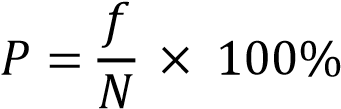 Keterangan: P 	= Angka Persentase         f	= frekuensi yang sedang dicari persentasenya       N 	= Banyaknya Individu III. HASIL PENELITIAN1. PRA TINDAKANTabel 1 Hasil Pra Tindakan2. TINDAKAN SIKLUS I  Tabel 2 Hasil Tindakan Siklus I  3. TINDAKAN SIKLUS IITabel 3. Hasil Tindakan Siklus IIIV. PEMBAHASANPRA TINDAKAN Pada aspek menyebutkan lambang bilangan , 2 anak termasuk bagian dari Berkembang Sangat Baik karena anak sudah dapat menyebutkan lambang bilangan 1 - 10, 3 anak termasuk bagian dari Berkembang Sesuai Harapan karena anak sudah dapat menyebutkan lambang bilangan 1 - 10, 3 anak termasuk bagian dari Mulai Berkembang karena anak sudah dapat menyebutkan lambang bilangan 1-10 dengan dibantu oleh guru, dan 5 anak yang termasuk bagian dari Belum Berkembang karena anak belum dapat dapat menyebutkan lambang bilangan 1-10.Pada aspek mengurutkan lambang bilangan, 2 anak termasuk bagian dari Berkembang Sangat Baik karena anak sudah mampu dan dapat mengurutkan lambang bilangan 1-10 dengan benar, 2 anak termasuk bagian dari Berkembang Sesuai Harapan karena anak mampu mengurutkan lambang bilangan 1-10 dengan benar, 1 anak termasuk bagian dari Mulai Berkembang karena anak sudah dapat mengurutkan lambang bilangan 1-10 dengan cukup baik, dan 8 anak termasuk bagian dari Belum Berkembang karena anak belum mampu mengurutkan lambang bilangan 1-10.Pada aspek menjumlahkan lambang bilangan, 2 anak termasuk bagian dari Berkembang Sangat Baik karena anak sudah mampu menjumlahkan lambang bilangan 1-10 dengan baik, 2 anak termasuk bagian dari Berkembang Sesuai Harapan karena anak sudah mampu menjumlahkan lambang bilangan 1-10, 1 anak termasuk bagian dari Mulai Berkembang karena anak mampu menjumlahkan lambang bilangan 1-10 dengan cukup baik, dan 8 anak masuk bagian dari Belum Berkembang karena belum mampu menjumlahkan lambang bilangan 1-10.Dengan demikian pada pra tindakan persentase keberhasilan tindakan berkembang sangat baik lebih kecil persentasenya dibandingkan dengan persentase belum berkembang. Hal ini kemungkinan disebabkan karena kegiatan pembelajaran yang diberikan masih berupa lks dan papan tulis yang berdampak pada anak tidak ikut aktif saat melakukan pembelajaran.Maka dari itu peneliti merasa terdorong untuk melakukan pembelajaran berhitung menggunakan media permainan ular tangga untuk meningkatkan minat belajar anak akan membelajaran berhitung.2. TINDAKAN SIKLUS I Pada aspek menyebutkan lambang bilangan, 7 anak termasuk bagian dari Berkembang Sangat Baik karena anak sudah dapat menyebutkan lambang bilangan 1-10 dengan sangat baik, 3 anak termasuk bagian dari Berkembang Sesuai Harapan karena anak sudah dapat menyebutkan lambang bilangan 1-10 dengan baik, 2 anak termasuk bagian dari Mulai Berkembang karena anak sudah dapat menyebutkan lambang bilangan 1-10 dengan cukup baik, dan 1 anak termasuk bagian dari Belum Berkembang karena anak masih perlu dibantu dalam menyebutkan lambang bilangan 1-10.Pada aspek mengurutkan lambang bilangan, 6 anak termasuk bagian dari Berkembang Sangat Baik karena anak sudah mampu mengurutkan lambang bilangan 1-10 dengan sangat baik, 4 anak termasuk bagian dari Berkembang Sesuai Harapan karena anak mampu mengurutkan lambang bilangan 1-10 dengan baik, 2 anak termasuk bagian dari Mulai Berkembang karena anak mampu mengurutkan lambang bilangan 1-10 dengan cukup baik, dan 1 anak termasuk bagian dari Belum Berkembang karena anak belum mampu mengurutkan lambang bilangan 1-10.Pada aspek menjumlahkan lambang bilangan 1-10, 6 anak termasuk bagian dari Berkembang Sangat Baik karena anak sudah mampu menjumlahkan lambang bilangan 1-10 dengan baik, 2 anak termasuk bagian dari Berkembang Sesuai Harapan karena anak sudah mampu menjumlahkan lambang bilangan dengan cukup baik, 4 anak termasuk bagian dari Mulai Berkembang karena sudah mampu menjumlahkan lambang bilangan 1-10, dan 1 anak termasuk bagian dari Belum Berkembang karena belum mampu menjumlahkan lambang bilangan 1-10. Dengan demikian persentase tindakan siklus I mendapatkan kemajuan dibandingkan pada pra tindakan.Hal ini dikarenakan pendidik telah meyediakan media permainan ular tangga yang dibuat untuk kebutuhan anak. Akan tetapi didalam pelaksanaannya masih ada beberapa anak yang belum paham dan mengerti, maka dari itu peneliti memutuskan untuk melanjutkan penelitian pada tindakan siklus II. 3. TINDAKAN SIKLUS II Pada kemampuan menyebutkan bilangan 1-10, 10 anak termasuk pada katagori Berkembang Sangat Baik karena anak sudah mampu menyebutkan bilangan 1-10 dengan sangat baik, 3 anak termasuk kategori Berkembang Sesuai Harapan karena anak sudah mampu menyebutkan bilangan 1-10 dengan baik. Pada aspek mengurutkan bilangan 1-10, 10 anak termasuk kategori Berkembang Sangat Baik karena anak sudah mampu mengurutkan bilangan 1-10 dengan baik, 1 anak termasuk bagian dari Berkembang Sesuai Harapan karenaanak mengurutkan bilangan 1-10 dengan cukup baik, 1 anak termasuk bagian dari Mulai Berkembang karena anak mampu mengurutkan lambang bilangan 1-10, dan 1 anak termasuk bagian dari Belum Berkembang karena anak belum mampu mengurutkan lambang bilangan 1-10.Pada aspek menjumlahkan lambang bilangan, 9 anak termasuk bagian dari Berkembang Sangat Baik karena anak sudah mampu menjumlahkan lambang bilangan 1-10, 2 anak termasuk bagian dari Berkembang Sesuai Harapan karena anak sudah mampu menjumlahkan lambang bilangan 1-10, 1 termasuk bagian dari Mulai Berkembang karena sudah mampu menyebutkan lambang bilangan 1-10, dan 1 anak termasuk bagian dari Belum Berkembang karena sudah mampu menyebutkan lambang bilangan 1-10.Dengan demikian terjadi peningkatan dari tindakan siklus I ke tindakan siklus II. Hal ini terlihat pada perolehan persentase tindakan siklus II dalam kategori berkembang sangat baik lebih besar persentasenya dibandingkan persentase kategori belum berkembang.Hal ini disebabkan karena anak sudah mau terlibat dalam kegiatan belajar, anak sangat terlihat peningkatannya dalam kemampuan berhitungnya, anak juga sudah sangat tertarik dalam pembelajaran berhitung melalui media permainan ular tangga yang disediakan oleg guru. Dalam penelitian ini sampai pada tindakan siklus II masih terdapat 1 anak yang belum berkembang, hal ini karena anak tersebut lebih suka sendiri dan agak susah untuk diajak bermain, anak tersebut lebih suka melihat teman-temannya bermain ketimbang terlibat aktif dalam permainan ular tangga.Namun semua ini tidak serta merta anak tersebut tidak memiliki kemampuan sama sekali hanya saja belum maksimal. Maka dari itu, peneliti dan rekan seprofesi memutuskan untuk tidak melanjutkan ke siklus III, karena anak yang belum berkembang persentasenya sangat kecil. Sehingga penelitian tindakan kelas ini sudah bisa dikatakan berhasil dengan baik karena telah dapat memperbaiki kegiatan belajar yang berdampak dengan meningkatnya keinginan belajar anak pada beberapa kemampuan yang telah berhasil diamati.KESIMPULAN DAN SARANKesimpulan yang dapat dikemukakan dari hasil penelitian adalah terjadinya peningkatan minat anak dalam pembelajaran di kelompok RA Miftahul ‘Uluum Kota Bandung. Hal ini terlihat dengan adanya peningkatan pada siklus I 30% menjadi 85% kategori tersebut termasuk pada berkembang sangat baik atau rata-rata peningkatan sebesar 55% dari masing-masing aspek. Beberapa saran yang dapat dikemukakan berhubungan dengan penelitian ini yaitu bagi: Guru diharapkan dapat lebih kreatif dan inovatif serta menyenangkan dalam kegiatan pembelajaran anak.Setiap sekolah sebaiknya dapat menerapkan pembelajaran melalui media ular tangga, karena media ular tangga terbukti dapat meningkatkan perkembangan berhitung anak.Penelitian ini masih jauh dari sempurna, maka diharapkan peneliti lain dapat mengembangkan media permainan ular tangga untuk perkembangan berhitung lebih ditingkatkan dan dimodifikasi lagi.DAFTAR RUJUKANBadrujaman, A., & Hidayat, D.  R. (2010). Cara Mudah Penelitian Tindakan  Kelas untuk Guru Mata Pelajaran dan Guru Kelas. Jakarta: Trans Info Media.  MENDIKNAS. (2010). Pedoman Penilaian di Taman Kanak-kanak. Jakarta: Kementrian Pendidikan Nasional Direktorat Jendral Manajemen Pendidikan Dasar dan menengah Direktorat Pembinaan TK dan SD.  PERMENDIKBUD 137 tahun 2014 Tentang standar Nasional PAUD.Nuraeni, L. (2015). Pemerolehan Morfologi (Verba) Pada Anak Usia 3, 4 Dan 5 Tahun (Suatu Kajian Neuro Psikolinguistik). STKIP Siliwangi Bandung, 1(1), 13–30.Sudijono, Anas. (2012). Pengantar Statistik Pendidikan. Jakarta: PT. Raja Grafindo Persada.  Sriningsih Nining. 2008. Pembelajaran Matematika Terpadu Untuk Anak Usia Dini. Bandung : Pustaka Sebelas.No Kategori Aspek Yang Diamati Aspek Yang Diamati Aspek Yang Diamati Aspek Yang Diamati Aspek Yang Diamati Aspek Yang Diamati Rata-rata % No Kategori Menyebutkan lambang bilanganMenyebutkan lambang bilanganMengurutkan lambang bilangan Mengurutkan lambang bilangan Menjumlahkan bilanganMenjumlahkan bilanganRata-rata % No Kategori F % F % F % 1 BSB2 152 15 2 15 2 15 2 BSH3 232 15 2 15 2 15 3 MB 3 2318 1 8 2 15 4 BB 5398 62 8 627 55 jumlah jumlah 13 100 13 100 13 100 13 100 No Kategori Aspek Yang Diamati Aspek Yang Diamati Aspek Yang Diamati Aspek Yang Diamati Aspek Yang Diamati Aspek Yang Diamati Rata-rata % No Kategori Menyebutkan  lambang bilanganMenyebutkan  lambang bilanganMenyebutkan urutan lambang bilangan Menyebutkan urutan lambang bilangan Menjumlahkan lambang bilanganMenjumlahkan lambang bilanganRata-rata % No Kategori F % F % F % Rata-rata % 1 BSB7 546 46 646 646 2 BSH3 23 4314 31 4 31 3 MB2 15 2 152 15 2 15 4 BB1  8 181 8 1 8jumlah 13 100 13 100 13 100 13 100 No Kategori Aspek Yang Diamati Aspek Yang Diamati Aspek Yang Diamati Aspek Yang Diamati Aspek Yang Diamati Aspek Yang Diamati Rata-rata % No Kategori Menyebutkan  lambang bilanganMenyebutkan  lambang bilanganMenyebutkan urutan lambang bilangan Menyebutkan urutan lambang bilangan Menjumlahkan lambang bilanganMenjumlahkan lambang bilanganRata-rata % No Kategori F % F % F % Rata-rata % 1 BSB10 77 10  779 69 1077 2 BSH323 1 8 2 15 1 8 3 MB 1 81 8 1 8 4 BB 181 8 1 8jumlah 13 100 13 100 13 100 13 100 